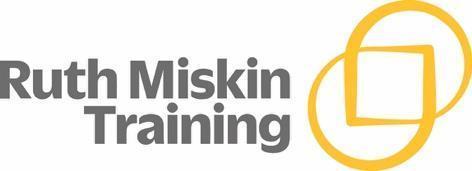 Listening to your child readYour child is on Yellow books.The information here will help you to support your child in making steady progress with their reading.As you will already be aware, In our school, children read each Read Write Inc. book at least three times in class with their partner. Re-reading the same book helps children to become confident readers. Each time they re-read, they build their fluency/speed and comprehension. They love reading and want to read because they can read all of the words in the book.We set a focus for each re-read in school.The first read focuses on reading every word accurately. The second on reading the story more quickly.The third read on comprehension - understanding what they read.Then your child brings a matched book home to read and enjoy with you again and again at home. We want to make sure they enjoy reading so that they want to read. The more they read, the faster progress they will make.By the time the children bring the book back to school they should be able to read it like a storyteller - they feel confident about reading it and can’t wait to read it to you, their grandparents or even their teddy bear. They are meant to be able to read all of the words as the book is at the correct level. Please encourage them to share their enjoyment of the story with you and read it in their storyteller voice – again and again.If they hesitate over a word, remind them to read the word using ‘Special Friends, Fred Talk, read the word’. For example, this means they spot the ‘sh’, then Fred Talk and blend to read the word e.g. sh, sh-i-p, ship.Remind your child not to use Fred Talk to read Red words but instead to stop and think. Tell them the word if needed. When they have needed to Fred talk a word or had help, encourage them to re-read the whole sentence or page, trying to recall that word this time. If your child is needing to Fred talk most of the words, please do talk to your child’s teacher as they may need some extra support to help them in moving forward confidently.In your child’s book bag, they will bring home:the story green and red words, stuck into their blue RWI books.a Book Bag Book especially for home reading. They have guidance inside just for you as parents and are matched to the books children read in school, so provide practice of the same sounds – extra practice at the right level for your child. They include many of the same reading activities that we use in class.Their yellow reading record book where you can date and initial each time that your child reads at home.a picture book to share with you - they are not expected to read the story themselves.So, to recap, what can you do to help at home?Listen to your child read the same Read Write Inc. Storybook again and again.Encourage them to use ’Special Friends’, ‘Fred Talk’, ‘read the word’.Discuss the story and encourage their storyteller voice.Record their reading, by dating and initialling the yellow book.